                            ПРОЕКТ
 				  АДМИНИСТРАЦИЯ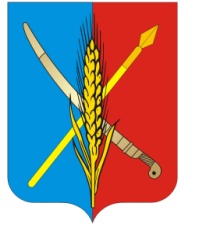 Васильево-Ханжоновского сельского поселенияНеклиновского района Ростовской области                                             ПОСТАНОВЛЕНИЕ2022г.                                                                                                      №							                                                 В целях своевременной и качественной подготовки объектов социальной сферы, расположенных на территории Васильево-Ханжоновского сельского поселения,  к осенне-зимнему периоду 2022-2023 годов, руководствуясь  Федеральным законом от 06.10.2003г. № 131-ФЗ «Об общих принципах организации местного самоуправления в Российской Федерации»,  Приказом Министерства энергетики Российской Федерации от 12 марта 2013 года № 103 «Об утверждении Правил оценки готовности к отопительному периоду», Федеральным законом от 27.07.2010г. № 190-ФЗ « О теплоснабжении», Уставом муниципального образования «Васильево-Ханжоновского сельское поселение»                                                ПОСТАНОВЛЯЮ:       1. Создать и утвердить постоянно действующий штаб по подготовке к осенне-зимнему периоду объектов социальной сферы, расположенных на территории Васильево-Ханжоновского сельского поселения. (Приложение№1)        2.  Утвердить положение о комиссии по проверке готовности к работе отопительных систем на предприятиях и организациях в осенне-зимний период находящихся на территории поселения согласно приложению № 2.3. Утвердить программу проведения проверки готовности социальных объектов к работе в отопительный период  2022-2023гг.(Приложение №3)                                                                                                                                                                              4. Установить единый срок готовности объектов социальной сферы, расположенных на территории Васильево-Ханжоновского сельского поселения - 18 сентября 2022г.        5. Штабу по подготовке к зимнему периоду объектов социальной сферы, находящихся на территории Васильево-Ханжоновского сельского поселения два раза в месяц проводить рабочие заседания (далее Штаб). На заседаниях Штаб заслушивает отчеты руководителей, ответственных за подготовку объектов жилищно-коммунального хозяйства, к осенне-зимнему периоду 2022-2023 годов, и координируют их работу.       6. Контроль за исполнением настоящего постановления оставляю за собой.Глава АдминистрацииВасильево-Ханжоновского сельского поселения					                С.Н.ЗацарнаяПостановление вносит специалист 1 категории администрации Васильево-Ханжоновского сельского поселения О.С.Новикова.Приложение №1к постановлению № ШТАБПо подготовке объектов социальной сферы, находящихся на территории Васильево-Ханжоновского сельского поселения к осенне-зимнему периоду 2022-2023гг.Приложение №2к постановлению № 28 от 09.08.2022г. ПоложениеО комиссии по оценки готовности к работе отопительных систем на предприятиях и организациях, находящихся на территории поселения1. Общее положениеКомиссия является органом, деятельность которого направлена на проверку готовности жилищного фонда, объектов социальной сферы и инженерной инфраструктуры к работе в осенне-зимний период 2022-2023 годов с учетом итогов предыдущего сезона и выявление причин, связанных с авариями при эксплуатации энергетических установок, систем водоснабжения и водоотведения.В своей деятельности комиссия подчинена главе Васильево-Ханжоновского сельского поселения. В своей деятельности комиссия руководствуется Конституцией РФ, Правилами оценки готовности к отопительному периоду, утвержденными приказом Министерства энергетики Российской Федерации от 12.03.2013г. № 103, федеральными и областными законами, нормативными правовыми актами Российской Федерации, Ростовской области.2. Цели и задачи комиссии2.1 Комиссия создана в целях подготовки и обеспечения устойчивого функционирования объектов социальной сферы, жилищно-коммунального хозяйства и энергетики   в осенне-зимний период 2022-2023 годов.2.1 задачами комиссии являются:- выявление причин  нарушений  и неполадок энергетических установок, систем водоснабжения и водоотведения.- предоставление информации о подготовке жилищного фонда, объектов социальной сферы и инженерной инфраструктуры  к работе в зимних условиях.- контроль за ходом подготовки и обеспечением устойчивого функционирования объектов жилищно-коммунального хозяйства и энергетики, расположенных на территории муниципального образования Васильево-Ханжоновского сельского поселения.- анализ и оценка хода работ по подготовке объектов социальной сферы, жилищно-коммунального хозяйства и энергетики к осенне-зимнему периоду 2022-2023 годов.                                3.  Организация деятельности комиссии3.1 Положение о комиссии утверждается Главой администрации Васильево-Ханжоновского сельского поселения.3.2 Комиссия назначается Главой администрации  Васильево-Ханжоновского сельского поселения3.3 Комиссия имеет право запрашивать у предприятий, организаций, учреждений независимо от форм собственности, участвующих в тепло, водоснабжении, обслуживании жилищного фонда, необходимую информацию по вопросам относящихся к компетенции комиссии.Приложение № 3к постановлению № 28 от 09.08.2022г.Программа проведения проверки готовности социальных объектов к работе в отопительный период  2022-2023гг.1.  Об устранении выявленных в порядке, установленном законодательством Российской Федерации, нарушений в тепловых и гидравлических режимах работы тепловых энергоустановок;2. О проведении промывки оборудования и коммуникаций теплопотребляющих установок;3. О разработке эксплуатационных режимов, а также мероприятий по их внедрению;4. О выполнении плана ремонтных работ и качество их выполнения;5. О состоянии тепловых сетей, принадлежащих потребителю тепловой энергии;6. О состоянии утепления зданий (чердаки, лестничные клетки, подвалы, двери) и центральных тепловых пунктов, а также индивидуальных тепловых пунктов;7. О состояние трубопроводов, арматуры и тепловой изоляции, в пределах тепловых пунктов;8. О наличии и работоспособности приборов учета, работоспособности автоматических регуляторов при их наличии;9. О работоспособности защиты систем теплопотребления;10. О наличии паспортов теплопотребляющих установок, принципиальных схем и инструкций для обслуживающего персонала и соответствие их действительности;11. Об отсутствии прямых соединений оборудования тепловых пунктов с водопроводом и канализацией;12. О плотности оборудования тепловых пунктов;13. О  наличии пломб на расчетных шайбах и соплах элеваторов;14. Об отсутствии задолженности за поставленные тепловую энергию (мощность), теплоноситель;15. О наличии собственных и (или) привлеченных ремонтных бригад и обеспеченность их материально-техническими ресурсами для осуществления надлежащей эксплуатации теплопотребляющих установок;16. О проведении испытания оборудования теплопотребляющих установок на плотность и прочность;17. О надежности теплоснабжения потребителей тепловой энергии с учетом климатических условий в соответствии с критериями, указанных в Правилах оценки готовности к отопительному периоду.«О подготовке объектов социальной сферы  к отопительному периоду 2022-2023 гг. на территории  Васильево-Ханжоновского сельского поселения»Зацарная С.Н..Председатель комиссии – Глава администрации Васильево-Ханжоновского сельского поселения Комашня С.И.Член штаба - Председатель собрания депутатов Васильево-Ханжоновского сельского поселения.Шаповалова Ж.Л.Член штаба – ведущий специалист администрации Васильево-Ханжоновского сельского поселенияНовикова О.С.Член штаба –специалист 1 категории администрации Васильево-Ханжоновского сельского поселенияпредставитель РостехнадзораЧлен штаба (по согласованию).Безуглова В.А.Член штаба – Директор МБОУ В.-Ханжоновская СОШ (по согласованию)Надолинская С.В.Член штаба – директор МБУК В.-Ханжоновский ДК (по согласованию)